Publicado en Castellbell i el Vilar (Manresa) el 10/08/2020 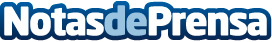 Repara tu Deuda cancela 92.668 € en Castellbell i el Vilar (Manresa) con la Ley de Segunda Oportunidad Los casos de éxito diarios demostrables y con sentencia avalan el liderazgo y experiencia del despacho de abogadosDatos de contacto:Emma Moron900831652Nota de prensa publicada en: https://www.notasdeprensa.es/repara-tu-deuda-cancela-92-668-en-castellbell Categorias: Nacional Derecho Finanzas Telecomunicaciones Cataluña http://www.notasdeprensa.es